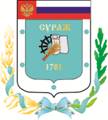 Контрольно-счетная палата Суражского муниципального района243 500, Брянская область, г. Сураж, ул. Ленина, 40  Тел. (48330) 2-11-45, E-mail:c.palata@yandex.ruЗаключениеКонтрольно-счетной палаты Суражского муниципального района по результатам проведения внешней проверки годового отчета «Об исполнении бюджета Нивнянского сельского поселения Суражского муниципального района Брянской области за 2022 год»28 апреля 2023 года                                                                                 г. СуражОснование для проведения внешней проверки: пункт 4 статьи 264.4 Бюджетного кодекса Российской Федерации, пункт 1.3.2 плана работы Контрольно-счетной палаты Суражского муниципального района на 2023 год, утвержденного Приказом Контрольно-счетной палаты Суражского муниципального района от 27 декабря 2021 года № 3 Положением «О Контрольно-счетной палате», принятым согласно решения Суражского районного Совета народных депутатов № 143 от 26.11.2021г., приказ № 9 от 31.03.2023 года о проведении экспертно-аналитического мероприятия. Предмет внешней проверки: годовой отчет об исполнении бюджета Нивнянского сельского поселения Суражского муниципального района, бюджетная отчетность главного администратора средств местного бюджета и иные документы, содержащие информацию об исполнении бюджета указанного муниципального образования за 2022 год. Объект внешней проверки: Нивнянская сельская администрация Нивнянского сельского поселения Суражского муниципального района Брянской области. Заключение по результатам внешней проверки годового отчета об исполнении бюджета Нивнянского сельского поселения Суражского муниципального района Брянской области за 2022 год подготовлено Контрольно-Счетной палатой Суражского муниципального района в соответствии с требованиями статьи 264.4 Бюджетного кодекса Российской Федерации, пункта 3 части 2 статьи 9 Федерального закона от 07.02.2011 г. № 6-ФЗ «Об общих принципах организации и деятельности контрольно-счетных органов субъектов Российской Федерации и муниципальных образований», на основании данных внешней проверки годовой бюджетной отчётности за 2022 год. Годовая бюджетная отчётность представлена в Контрольно-счетную палату в срок, установленный частью 3 статьи 264.4. Бюджетного кодекса Российской Федерации.Одновременно с годовым отчетом об исполнении бюджета были представлены:- проект Решения Нивнянского сельского Совета народных депутатов «Об утверждении  отчёта  об   исполнении бюджета Нивнянского сельского поселения Суражского муниципального района Брянской области за 2021 год»;- пояснительная записка;- отчет об использовании средств  резервного фонда поселения;- оценка эффективности реализации программ поселения.Оценить основные показатели бюджетной отчетности.Первоначально бюджет поселения на 2022 год был утвержден решением Нивнянского сельского Совета народных депутатов от 29 декабря 2021 года № 73 «О бюджете Нивнянского сельского поселения Суражского муниципального района Брянской области на 2022 год и плановый период 2023 и 2024 годов»:- по доходам в сумме 3202,1 тыс. рублей;- по расходам в сумме 3202,1 тыс. рублей;- дефицит местного бюджета в сумме 0,0 тыс. рублей. В процессе исполнения бюджета в порядке законодательной инициативы 3 раза вносились изменения и дополнения в решение о бюджете (решениями Нивнянского сельского Совета народных депутатов от 20.04.2022 года № 80, от 28.10.2022 года № 93, от 30.12.2022 года № 98).  Соответствие  принципу открытости,  определенному  Бюджетным  кодексом  Российской  Федерации (статья 36), обеспечено  официальное  опубликование  в  Сборнике муниципально-правовых актов Нивнянского сельского поселения всех изменений бюджета.С учетом внесенных изменений основные характеристики бюджета утверждены в следующих объемах:- объем доходов составил – 3458,0 тыс. рублей и  увеличился на 178,8 тыс. рублей, или 5,6% от первоначально утвержденного объема доходов. - объем расходов составил 3440,5 тыс. рублей и увеличился на 147,2 тыс. рублей (на 4,6%) от первоначально утвержденного объема расходов.  - профицит бюджета  утвержден в объеме 17,5 тыс. рублей, или увеличился на 100%).Исполнение бюджета в отчетном году осуществлялось на основании положений Налогового и Бюджетного кодексов РФ, Федерального закона от 06.10.2003 г. № 131-ФЗ «Об общих принципах организации местного самоуправления в Российской Федерации», Положения о бюджетном процессе и иных нормативных правовых актов Нивнянского сельского поселения, регулирующих бюджетные отношения.Организация исполнения бюджета и подготовка отчета об его исполнении возложена на Нивнянскую сельскую администрацию. Лицевые счета участнику бюджетного процесса в рамках их бюджетных полномочий открыты в отделе №24 Управления Федерального казначейства по Брянской области, что соответствует нормам статьи 220.1 Бюджетного кодекса Российской Федерации. В соответствии с требованиями статьи 217 и статьи 217.1 Бюджетного кодекса Российской Федерации исполнение бюджета поселения в 2021 году осуществлялось на основе сводной бюджетной росписи и кассового плана.Бюджетные полномочия главного распорядителя бюджетных средств, главного администратора доходов бюджета, главного администратора источников финансирования дефицита бюджета, получателя средств бюджета поселения осуществлялось Нивнянской сельской администрацией (896) в соответствии с бюджетным законодательством. Бюджет Нивнянского сельского поселения за 2022 год исполнен по доходам в объеме 3458,1 тыс. рублей, или на 100,0% к уточненному годовому плану, по расходам – 3440,5 тыс. рублей, или на 100,0% к уточненному годовому плану, с профицитом в сумме  17,7 тыс. рублей.  (тыс. руб.)В отчетном году объем доходов выше уровня предыдущего года на 178,7 тыс. рублей, или  на 5,4%, а объем расходов выше на 147,2 тыс. рублей, или на 4,5%.  Анализ исполнения доходной части бюджета.Исполнение доходной части бюджета сложилось в объеме 3440,5 тыс. рублей, или 100% к плановым показателям.  Исполнение доходной части бюджета поселения представлено в таблице: (тыс. руб.)В общем объеме доходов бюджета поселения за 2022 год удельный вес поступлений по группе «Налоговые и неналоговые доходы»  составляет 47,7%,  в  том  числе  налоговые  доходы 46,2%, «Безвозмездные поступления» составляют 52,3%. Наибольший удельный вес в группе налоговых доходов занимает земельный налог – 86,0%, в группе неналоговых доходов доходы полученные от арендной платы - 97,8%, а в группе безвозмездных поступлений - дотации – 94,4%.По всем доходным источникам доходов исполнение сложилось 100% и выше к утвержденным плановым показателям.Объем поступивших налоговых доходов в отчетном году составил 1598,6 тыс. рублей, 100% от плана. Исполнение отчетного года выше уровня прошлого года на 4,1 тыс. рублей, или на 0,3%, за счет увеличения налога на доходы физических лиц на 12,6% и  земельного налога на 1,7%. Основным налогом, которым в 2022 году обеспечено формирование собственных доходов муниципального образования явился земельный налог– 1374,0 тыс. рублей, 100% к плану и на 1,7% выше,  чем в 2021 году. Удельный вес 86,0% от общего объема налоговых поступлений. Поступление налога на доходы физических лиц в отчетном году по сравнению с прошлым годом увеличилось на 13,4 тыс. рублей, или 12,6%.  Исполнение составило 119,4 тыс. рублей, или 100,1% от плановых назначений. Удельный вес от общего объема налоговых поступлений – 7,5%.Поступление налога на имущество физических лиц в отчетном году по сравнению с прошлым годом снизилось на 32,1 тыс. рублей (23,4%) и составило 105,2 тыс. рублей. Удельный вес от общего объема налоговых платежей – 6,6%.Объем поступивших неналоговых доходов бюджета поселения составил 49,9 тыс. рублей, что ниже уровня прошлого года на 307,1 тыс. рублей (в 7,1 раза) за счет отсутствия доходов, от продажи собственности на. Доходы от сдачи в аренду имущества составили 48,8 тыс. рублей, что соответствует ниже уровня прошлого года на 28,3 тыс. рублей, или на 36,7%. Доходы занимают удельный вес в группе неналоговых доходов – 97,8%.Доходы от продажи материальных и нематериальных активов в отчетном году не поступали.Прочие неналоговые доходы составили 1,1 тыс. рублей, или 100,0% от плановых назначений. Удельный вес в группе неналоговых доходов – 2,2%. Из бюджетов других уровней в отчетном году поступило финансовой помощи поселению в объеме 1809,6 тыс. рублей, или 100,0% к плановым показателям, что на 481,7 тыс. рублей выше уровня прошлого года, или на 36,3%.  Дотации получены в сумме 1709,0 тыс. рублей, или 94,4% общего объема безвозмездных поступлений, 100,0% к плановым показателям, и выше уровня прошлого года на 472,0 тыс. рублей (на 38,2%).Субсидии бюджету муниципального образования в отчетном году не выделялись. Объем полученных субвенций составил 100,6 тыс. рублей, или 5,6 % общего объема финансовой помощи, что выше уровня прошлого года на 9,7 тыс. рублей (10,7%).Анализ исполнения расходной части бюджета.В общем объеме расходов бюджета поселения за 2022 год наибольший удельный вес в структуре расходов заняли расходы по разделу «Общегосударственные вопросы» - 53,8%. Наименьший удельный вес заняли расходы по разделу 04 «Национальная экономика» - 2,9%. (тыс.руб.)Как видно из таблицы существенного изменения в структуре бюджета поселения в отчетном году в сравнении с предыдущим - не наблюдается. Но наибольшее увеличение произошло по разделу 02 «Национальная безопасность и правоохранительная деятельность» – 4,9%.Расходная часть бюджета поселения за 2022 год исполнена в сумме 3440,5 тыс. рублей, или 100,0 % плановых назначений. Анализ исполнения расходной части бюджета сельского поселения в разрезе разделов, подразделов классификации расходов представлен в таблице. (тыс.руб.)По разделу 01 «Общегосударственные вопросы» исполнение составило 1852,5 тыс. рублей, что составляет 100 % к плану, и ниже уровня прошлого года на 29,9 тыс. рублей, или 1,6%. Удельный вес расходов по данному разделу составил 58,3% в структуре расходов бюджета. Расходование средств осуществлялось по подразделам:- по подразделу 01 04 «Функционирование Правительства РФ, высших  исполнительных органов государственной власти субъектов РФ, местных администраций» исполнение составило 1570,8 тыс. рублей, или 100,0% от плана, что ниже уровня прошлого года на 43,7 тыс. рублей, или 2,7%. Расходы исполнены на обеспечение деятельности аппарата администрации поселения:- Расходы на оплату труда с начислениями главы сельской администрации – 417,8 тыс. рублей и работников сельской администрации в сумме 918,4 тыс. рублей;- приобретение товаров, работ и услуг  в сумме 231,7 тыс. рублей;- прочие расходы в сумме 2,8 тыс. рублей;- по подразделу 01 06 «Обеспечение деятельности финансовых, налоговых и таможенных органов и органов финансового (финансово-бюджетного) надзора» исполнение в сумме 0,5 тыс. рублей, что составляет 100% от плана. Расходы исполнены на осуществление передаваемых полномочий по осуществлению внешнего муниципального финансового контроля в сумме 0,5 тыс. рублей - по подразделу 01 07 «Обеспечение проведения выборов и референдумов». По подразделу 01 13 «Другие общегосударственные вопросы» исполнение составило 281,2 тыс. рублей, или 100,0% к плану, что выше уровня прошлого года на 13,8 тыс. рублей, или 5,2% Расходы исполнены на содержание Домов культуры и библиотек поселения и прочие расходы.По разделу функциональной классификации 02 «Национальная оборона» исполнены расходы в объеме утвержденных ассигнований на функционирование специалиста по первичному воинскому учету в сумме 100,6 тыс. рублей по подразделу 02 03 «Мобилизационная и вневойсковая подготовка». Указанные расходы имеют удельный вес 2,9% в структуре расходов бюджета поселения. По сравнению с прошлым годом  расходы по данному разделу увеличились на 9,7 тыс. рублей , или на 10,7%.По разделу 03 «Национальная безопасность и правоохранительная деятельность» исполнены расходы в объеме утвержденных ассигнований в сумме 1022,0 тыс. рублей. Средства использованы на содержание пожарной команды по обеспечению пожарной безопасности. Указанные расходы исполнены по подразделу 03 10 «Обеспечение пожарной безопасности» и имеют удельный вес 29,7% в структуре расходов бюджета поселения. По сравнению с прошлым годом  расходы по данному разделу увеличились на 204,1 тыс. рублей, или на 25,0%.По разделу 04 «Национальная экономика» расходы не осуществлялись.По разделу 05 «Жилищно-коммунального хозяйства» расходы исполнены по подразделу 05 03 «Благоустройство» в сумме 322,6 тыс. рублей, что составило 100,0% к плановым назначениям. Средства использованы на:- уличное освещение в сумме 309,0 тыс. рублей;- организация и содержание мест захоронения в сумме 7,5 тыс. рублей;- благоустройство территории поселения  в сумме 6,1 тыс. рублей.Удельный вес расходов составил 9,4%. По сравнению с прошлым годом  расходы по данному разделу снизились на 111,5 тыс. рублей, что составляет 25,7%.По разделу  10 00 «Социальная политика» исполнение составило 142,8 тыс. рублей или 100,0% от плана, удельный вес в общей сумме расходов бюджета составил 4,2%. Исполнение за отчетный период выше уровня прошлого года на 102,8 тыс. рублей, или в 3,4 раза .Расходование средств производилось по подразделам:10 01 «Пенсионное обеспечение» в сумме 142,8 тыс. рублей. Данные расходы предусмотрены на ежемесячную доплату к пенсии муниципальным служащим;10 03 «Социальное обеспечение населения» в сумме 0,0 тыс. рублей.10 06 «Другие вопросы в области социальной политики».Анализ исполнения бюджета поселения в разрезе классификации операций сектора государственного управления представлен в таблице. (тыс.руб.)Анализ исполнения бюджета в разрезе экономических статей расходов выявил следующее. Расходы на оплату труда и начисления на выплату по оплате труда (статьи 211, 212, 213) составили  2380,4  тыс. рублей, или 69,2% от общих расходов бюджета. По сравнению с 2021 годом расходы на заработную плату с начислениями увеличились на 212,6 тыс. рублей, или на 9,8%.  Расходы на оплату работ, услуг в отчетном году составили 753,1 тыс. рублей, или 21,9% от общих расходов бюджета. Расходы по данной статье в 2022 году  на 153,0тыс. рублей, или на 16,9% ниже уровня прошлого года. Расходы на приобретение материалов  составили 154,8 тыс. рублей, или 4,5% от общих расходов бюджета, увеличившись при этом на 27,3%.    Анализ источников финансирования дефицита бюджетаПервоначально бюджет поселения на 2022 год был утвержден решением Нивнянского сельского Совета народных депутатов от 29 декабря 2021 года № 73 «О бюджете Нивнянского сельского поселения Суражского муниципального района Брянской области на 2022 год и плановый период 2023 и 2024 годов»  сбалансированным.В процессе исполнения бюджета в порядке законодательной инициативы 3 раза вносились изменения и дополнения в решение о бюджете (решениями Нивнянского сельского Совета народных депутатов от 20.04.2022 года № 80, от 28.10.2022 года № 93, от 30.12.2022 года № 98) в результате которых утвержден профицит в сумме 17,5 тыс. рублей. В соответствии с отчётом об исполнении бюджета за 2022 год бюджет исполнен с профицитом в сумме 17,7 тыс. рублей. По состоянию на 01.01.2022 года остаток средств на счете бюджета составил 10,2 тыс. рублей, на 01.01.2023 года  составил 17,9 тыс. рублей, увеличившись за отчетный период на 17,7 тыс. рублейАнализ использования средств резервного фондаВ соответствии со статьей 81 Бюджетного кодекса Российской Федерации, Решением Нивнянского сельского Совета народных депутатов от 29.12.2021г. № 73 «О бюджете Нивнянского сельского поселения на 2022 год» резервный фонд поселения утвержден в сумме 5,0 тыс. рублей. Но в результате внесенных изменений он уменьшился и составил 0,0 тыс. рублей.В соответствии с отчетом об использовании резервного фонда расходы не производились.Исполнение программной части бюджетаВ соответствии с уточненным бюджетом Нивнянского сельского поселения на 2022 год общий объем бюджетных ассигнований на реализацию 3-х муниципальных программ утвержден в сумме 3440,0 тыс. рублей, что составляет 99,9% от общего объема расходов бюджета поселения.тыс. рублейИсполнение муниципальных программ в отчетном году составило 100% к уточненным назначениям. По сравнению с прошлым годом расходы на программные мероприятия увеличились на 147,2 тыс. рублей, или на 4,5%.Согласно п. 3 ст. 179 Бюджетного кодекса РФ одновременно с отчетом об исполнении бюджета поселения представлена «Оценка эффективности реализации программ Нивнянского сельского поселения». Состояние дебиторской и кредиторской задолженности Согласно  данным представленным в составе отчетности  (ф. 0503169):            Дебиторская задолженность по состоянию на 01.01.2022 года составила 890,7 тыс. рублей, в течение отчетного периода задолженность увеличилась на 2954,2 тыс. рублей и на конец отчетного периода составила 3844,9 тыс. рублей (налог на имущество физических лиц и земельный налог), в том числе просроченная – 1060,8 тыс. рублей, долгосрочная – 236,8 тыс. рублей. Задолженность сложилась по счетам:1 205 11 «Расчеты с плательщиками налоговых доходов» – 1060,9 тыс. рублей;1 205 21 «Расчеты по доходам от операционной аренды» – 236,8 тыс. рублей;1 205 51  "Расчеты по поступлениям текущего характера от других бюджетов бюджетной системы Российской Федерации" – 2547,3 тыс. рублей.Кредиторская задолженность на 01.01.2022 года сложилась по счету 1 205 00  «Расчеты с плательщиками налоговых доходов» в сумме 867,6 тыс. рублей, в течение отчетного периода задолженность увеличилась 
на 92,9 тыс. рублей и по состоянию на конец года составила 960,5 тыс. рублей. По счету 1 401 40 задолженность на начало года – 14,1 тыс. рублей, на конец периода 2784,2 тыс. рублей. Просроченная кредиторская задолженность отсутствует. Кредиторская задолженность по расходам  поселения отсутствует.Показатели дебиторской и кредиторской задолженность отчетного года, указанные в ф. 0503169 «Сведения о дебиторской, кредиторской задолженности» соответствуют аналогичным показателям, указанным в ф. 0503130 «Баланса».Согласно отчету о бюджетных обязательствах (ф. 0503128) бюджетные и денежные обязательства приняты в пределах утвержденных лимитов бюджетных обязательств в объеме 3440,5 тыс. рублей. Исполнение денежных обязательств за текущий период составило 3440,5 тыс. рублей, или 100,0 % принятых денежных обязательств.Анализ движения нефинансовых активов Наличие основных средств по балансу подтверждается «Сведения о движении нефинансовых активов» (ф. 0503168).По данным формы 0503168 «Сведения о движении нефинансовых активов» (за исключением имущества казны) нефинансовые активы Нивнянской сельской администрации включают в себя стоимость основных средств и материальных запасов.Стоимость основных средств на начало 2022 года составляла  1192,8 тыс. рублей. Поступило основных средств в отчетном периоде на сумму 98,9 тыс. рублей (транспортные средства), выбыло основных средств в сумме 347,8 тыс. рублей (25,3 тыс рублей- машины и оборудование и 322,4 тыс. рублей - транспортные средства). Остаток основных средств на конец отчетного периода составил – 944,0 тыс. рублей. Установлнено, что расходов по приобретению основных средств в 2022 году не производилось (данные формы ф. 0503123), при этом в гр. 5 ф. 0503168 отражено поступлении  на сумму 98,9 тыс. рублей. Проверкой выявлено, что транспортное средство на сумму 98,9 тыс. рублей получено безвозмездно от МУП «Водоканал». Данная информация подлежит отражению в  гр. «получено безвозмездно». В нарушение п. 166 Инструкции 191н  в ф. 0503168 «Сведения о движении нефинансовых активов» (имущество, закрепленное в оперативное управление) в гр. 6 «получено безвозмездно» не указано полученное безвозмездно транспортное средство в сумме 98,9 тыс. рублей.	Сумма амортизации по основным средствам составила 944,0 тыс. рублей, остаточная стоимость отсутствует. Материальные запасы на начало 2022 года составляли 3,9 тыс. рублей. Поступило материальных запасов за отчетный период в сумме 154,8 тыс. рублей, выбыло – 152,8 тыс. рублей. Остаток материальных запасов на конец отчетного периода составил 6,0 тыс. рублей. На начало 2022 года в составе имущества казны значились нефинансовые активы остаточной стоимостью 639,2 тыс. рублей, включающие движимое и недвижимое имущество. На конец отчетного периода остаточная стоимость не изменилась. Годовая инвентаризация материальных ценностей, основных средств и  активов за отчетный год (в текстовой части раздела 5 «Прочие вопросы деятельности субъекта бюджетной отчетности» ф. 0503160) проведена и расхождений не установлено.Анализ остатка денежных средств на счетахСогласно формы 0503178 «Сведения об остатках денежных средств на счетах получателя бюджетных средств» остаток средств на едином счете в органе Федерального казначейства на 01.01.2022 год составлял 0,2 тыс. рублей, на конец года остаток средств на счете увеличился на 17,7  тыс. рублей и составил 17,9 тыс. рублей.  Анализ и оценка форм бюджетной отчетностиВ соответствии с требованиями, установленными статьей 264.4 Бюджетного кодекса Российской Федерации проведена внешняя проверка бюджетной отчётности в отношении 1  главного администратора доходов бюджета - органа государственной власти Российской Федерации, главного распорядителя средств бюджета поселения представившего указанную отчётность.           Представленная к внешней проверке в Контрольно-счетную палату бухгалтерская отчетность за 2022 год в целом соответствуют перечню и формам, установленным Инструкцией о порядке составления и представления годовой, квартальной и месячной отчетности об исполнении бюджетов бюджетной системы Российской Федерации, утвержденной приказом Министерства финансов РФ от 28.12.2010 № 191н. Годовая бюджетная отчетность в Контрольно-счетную палату Суражского муниципального района представлена без нарушений установленного срока.В соответствии с п. 9 инструкции № 191н бюджетная отчетность составлена с нарастающим итогом с начала года в рублях с точностью до второго десятичного знака после запятой.В ходе проверки  кассовых расходов и плановых назначений  превышений  кассовых расходов  над  плановыми назначениями  не установлено.В ходе проверки «Баланса главного распорядителя, распорядителя, получателя  бюджетных средств, главного администратора, администратора источников финансирования дефицита бюджета, главного администратора, администратора доходов бюджета» (форма 0503130)  - замечаний нет. Представленная для внешней проверки годовая бухгалтерская отчётность главного администратора достоверно отражает его финансовое положение на 01.01.2023 года и финансовые результаты его деятельности за период с 01.01.2022 г. по 31.12.2022 г.В результате внешней проверки годовой бюджетной отчетности об исполнении бюджета поселения на выполнение контрольных соотношений нарушений не установлено.          В ходе анализа пояснительной записки (ф. 0503160) проверялось наличие и заполнение всех форм пояснительной записки и осуществлялось сопоставление между показателями ф.0503168 «Сведения о движении нефинансовых активов» с аналогичными показателями соответствующих счетов ф.0503120 баланса главного администратора, показателей ф. 0503121 «Отчет о финансовых результатах деятельности» с соответствующими показателями ф.0503168 «Сведения о движении нефинансовых активов». Также анализировались показатели  ф. 0503164 «Сведения об исполнении бюджета» с ф.0503127 «Отчет об исполнении бюджета главного распорядителя, распорядителя, получателя бюджетных средств, главного администратора, администратора источников финансирования дефицита бюджета, главного администратора, администратора доходов бюджета».Установлено, что отдельные формы бухгалтерской отчетности заполнены с нарушением требований Инструкции о порядке составления и представления годовой, квартальной и месячной отчетности об исполнении бюджетов бюджетной системы Российской Федерации, утвержденной приказом Минфина России от 28.12.2010 № 191н (далее – Инструкция № 191н), а именно:- в нарушение п. 163 Инструкции 191н в ф. 0503164 «Сведения об исполнении бюджета» в разделе 2 «Расходы» отражены показатели исполненные на 100%, тогда как необходимо отражать только показатели исполнение которых сложилось менее 100%.В нарушение п. 166 Инструкции 191н  в ф. 0503168 «Сведения о движении нефинансовых активов» (имущество, закрепленное в оперативное управление) в гр. 6 «получено безвозмездно» не указано полученное безвозмездно транспортное средство в сумме 98,9 тыс. рублей.	Информация о непредставленных таблицах (Приложениях) из состава Пояснительной записки по причине отсутствия показателей отражена в соответствующих разделах записки не полностью:- в нарушение Приказа Минфина от 01.03.216г. № 15н в составе отчетности не представлены дополнительные формы отчетности: 192 «Расшифровка дебиторской задолженности по контрактным обязательствам» и 193 «Расшифровка дебиторской задолженности по субсидиям организациям». Причина их непредставления в разделе 5  ф. 0503160 не указана.Необходимо отметить, что выявленные нарушения не повлияли на итоговые показатели исполнения бюджета поселения и  финансовые результаты его деятельности, отраженные в бухгалтерской отчетности.     В результате сопоставления показателей форм пояснительной записки бюджетной отчетности, представленных главным администратором, с позициями форм бюджетной отчетности отклонений не выявлено.Сравнительный анализ итогов настоящей внешней проверки 
в сравнении с предыдущей.Предыдущая внешняя проверка отчетности об исполнении бюджета района проводилась Контрольно-счетной палатой Суражского муниципального района   в отношении отчетности за 2021 год. Основные выводы касались недостатков, связанных с заполнением отчетных форм.Сравнительный анализ итогов внешней проверки за 2021 год с результатами настоящей проверки показал, что при прошлой проверке замечания отсутствовали. Замечания, сделанные в ходе настоящей проверки характеризуют отсутствие должного внимания при составлении отчетности объектом проверки.                                                              ВЫВОДЫ      Годовая бюджетная отчётность представлена в Контрольно-счетную палату в срок, установленный частью 3 статьи 264.4. Бюджетного кодекса Российской Федерации.      Бюджет Нивнянского сельского поселения за 2022 год исполнен по доходам в объеме 3458,1 тыс. рублей, или на 100,0% к уточненному годовому плану, по расходам – 3440,5 тыс. рублей, или на 100,0% к уточненному годовому плану, с профицитом в сумме  17,7 тыс. рублей.        В соответствии с п. 9 инструкции № 191н бюджетная отчетность составлена с нарастающим итогом с начала года в рублях с точностью до второго десятичного знака после запятой.           В ходе проверки  кассовых расходов и плановых назначений  превышений  кассовых расходов  над  плановыми назначениями  не установлено.        В ходе проверки «Баланса главного распорядителя, распорядителя, получателя  бюджетных средств, главного администратора, администратора источников финансирования дефицита бюджета, главного администратора, администратора доходов бюджета» (форма 0503130)  - замечаний нет.     Представленная для внешней проверки годовая бухгалтерская отчётность главного администратора достоверно отражает его финансовое положение на 01.01.2022 года и финансовые результаты его деятельности за 2023 год.Установлено, что отдельные формы бухгалтерской отчетности заполнены с нарушением требований Инструкции о порядке составления и представления годовой, квартальной и месячной отчетности об исполнении бюджетов бюджетной системы Российской Федерации, утвержденной приказом Минфина России от 28.12.2010 № 191н (далее – Инструкция № 191н), а именно:- в нарушение п. 163 Инструкции 191н в ф. 0503164 «Сведения об исполнении бюджета» в разделе 2 «Расходы» отражены , исполненные на 100%, тогда как необходимо отражать только показатели исполнение которых сложилось менее 100%.В нарушение п. 166 Инструкции 191н  в ф. 0503168 «Сведения о движении нефинансовых активов» (имущество, закрепленное в оперативное управление) в гр. 6 «получено безвозмездно» не отражено, полученное безвозмездно транспортное средство в сумме 98,9 тыс. рублей.	Информация о непредставленных таблицах (Приложениях) из состава Пояснительной записки по причине отсутствия показателей отражена в соответствующих разделах записки не полностью:- в нарушение Приказа Минфина от 01.03.216г. № 15н в составе отчетности не представлены дополнительные формы отчетности: 192 «Расшифровка дебиторской задолженности по контрактным обязательствам» и 193 «Расшифровка дебиторской задолженности по субсидиям организациям». Причина их непредставления в разделе 5  ф. 0503160 не указана.Необходимо отметить, что выявленные нарушения не повлияли на итоговые показатели исполнения бюджета поселения и  финансовые результаты его деятельности, отраженные в бухгалтерской отчетности.     Предложения:На основании изложенного и в соответствии с действующим законодательством  Контрольно – счетная палата Суражского муниципального района предлагает: Направить Заключение по результатам экспертно- аналитического мероприятия «Экспертиза и подготовка заключения на отчет  об исполнении бюджета Нивнянского сельского поселения Суражского муниципального района Брянской области  за 2022 год»  в  Нивнянский  сельский  Совет народных депутатов  с рекомендацией рассмотреть проект решения «Об утверждении отчета об исполнении бюджета Нивнянского сельского поселения Суражского муниципального района Брянской области  за 2022 год».  Направить Заключение по результатам экспертно- аналитического мероприятия «Экспертиза и подготовка заключения на отчет  об исполнении бюджета Нивнянского сельского поселения Суражского муниципального района Брянской области  за 2022 год»    в администрацию Нивнянского сельского поселения с предложениями:2.1. Рассмотреть итоги настоящей внешней проверки, проанализировать замечания, отмеченные в заключении и принять меры по их недопущению в дальнейшем, а так же о привлечении к ответственности лиц виновных в допущенных нарушениях .2.2  Составление отчетности производить в строгом соответствии с Инструкцией 191н, не допускать нарушений при заполнении отчетных форм.  Настоящее заключение составлено в двух экземплярах.Председатель Контрольно – счетной палатыСуражского муниципального района                                       Н.В.ЖидковаГлава  Нивнянской сельской администрации                                                                          Н.  М. КириченкоГлавный бухгалтер                                                                     Е. А. МехедоваОсновные характеристики проекта бюджета Испол-нение 2021 годаУтверждено решением о бюджете (уточненная)Исполнение 2022 года% исполненияИсполнение  отчетного к предыдущему (+,-)Исполнение отчетного к предыдущему (%)Основные характеристики проекта бюджета Испол-нение 2021 годаУтверждено решением о бюджете (уточненная)Исполнение 2022 года% исполненияИсполнение  отчетного к предыдущему (+,-)Исполнение отчетного к предыдущему (%)Доходы 3279,43458,03458,1100,0178,7105,4Расходы3293,33440,53440,5100,0147,2104,5Дефицит (Профицит)-13,9+17,5	+17,7101,131,6-127,3Показатели бюджетаИсполнено в 2021 годуУтверждено решением о бюджете (уточненная)Исполнено в 2022 году% исполненияУдельный вес%Исполнение  отчетного к предыдущему (+,-)Исполнение отчетного к предыдущему (%)Показатели бюджетаИсполнено в 2021 годуУтверждено решением о бюджете (уточненная)Исполнено в 2022 году% исполненияУдельный вес%Исполнение  отчетного к предыдущему (+,-)Исполнение отчетного к предыдущему (%)Налоговые и неналоговые доходы бюджета 1951,51648,41648,6100,047,7-302,984,5Налоговые доходы1594,51598,51598,6100,046,24,1100,3Налог на доходы физических лиц106,0119,3119,4100,17,513,4112,6Единый сельскохозяйственный налог0,00,00,00,00,00,00,0Налог на имущество физических лиц137,3105,2105,2100,06,6-32,176,6Земельный налог1351,21374,01374,0100,086,022,8101,7Государственная пошлина0,00,00,00,00,00,00,0Задолженность и перерасчеты по отмененным налогам, сборам и иным обязательным платежам0,00,00,00,00,00,00,0Неналоговые доходы357,049,949,9100,01,4-307,114,0Доходы, полученные в виде арендной платы за земельные участки, государственная собственность на которые не разграничена, средства от продажи права на заключение договоров аренды указанных участков0,00,00,00,00,00,00,0Доходы от сдачи в аренду имущества, находящегося в оперативном управлении77,148,848,8100,097,8-28,363,3Доходы от продажи материальных и нематериальных активов279,90,00,000,0-279,90,0Прочие неналоговые доходы0,01,11,1100,02,21,1100,0Безвозмездные поступления1327,91809,61809,6100,052,3481,7136,3Дотации1237,01709,01709,0100,094,4472,0138,2Субсидии0,00,00,00,00,00,00,0Субвенции90,9100,6100,6100,05,69,7110,7Итого доходов:3279,43458,03458,1100,0100,0178,7105,4Наименование разделовРазделИсполнение за 2021 годИсполнение за 2021 годИсполнение за 2022 годИсполнение за 2022 годНаименование разделовРазделтыс.руб.%%тыс.руб.%%ОБЩЕГОСУДАРСТВЕННЫЕ ВОПРОСЫ011882,457,21852,553,8НАЦИОНАЛЬНАЯ ОБОРОНА0290,92,8100,62,9НАЦИОНАЛЬНАЯ БЕЗОПАСНОСТЬ И ПРАВООХРАНИТЕЛЬНАЯ ДЕЯТЕЛЬНОСТЬ03817,924,81022,029,7НАЦИОНАЛЬНАЯ ЭКОНОМИКА0428,00,90,00,0ЖИЛИЩНО-КОММУНАЛЬНОЕ ХОЗЯЙСТВО05434,113,2322,69,4СОЦИАЛЬНАЯ ПОЛИТИКА1040,01,2142,84,2ИТОГО РАСХОДОВ:3293,3100,03440,5100,0Наименование разделовРаздел ПодразделИсполнено 2021 годУтверждено (уточненный план) Исполнено 2022 год% исполнения к плануИсполнение  отчетного к предыдущему (+,-)Исполнение отчетного к предыдущему (%)Наименование разделовРаздел ПодразделИсполнено 2021 годУтверждено (уточненный план) Исполнено 2022 год% исполнения к плануИсполнение  отчетного к предыдущему (+,-)Исполнение отчетного к предыдущему (%)ОБЩЕГОСУДАРСТВЕННЫЕ ВОПРОСЫ011882,41852,51852,5100,0-29,998,4Функционирование высшего должностного лица субъекта РФ и муниципального образования01020,00,00,00,00,00,0Функционирование Правительства РФ, высших исполнительных органов государственной власти субъектов РФ, местных администраций01041614,51570,81570,8100,0-43,797,3Обеспечение деятельности финансовых, налоговых и таможенных органов и органов финансового (финансово-бюджетного) контроля01060,50,50,5100,00,0100,0Обеспечение проведение выборов и референдумов01070,00,00,00,00,00,0Резервные фонды01110000,00,00,0Другие общегосударственные вопросы0113267,4281,2281,2100,013,8105,2НАЦИОНАЛЬНАЯ ОБОРОНА0290,9100,6100,6100,0  9,7110,7Мобилизационная и вневойсковая подготовка020390,9100,6100,6100,0  9,7110,7НАЦИОНАЛЬНАЯ БЕЗОПАСНОСТЬ И ПРАВООХРАНИТЕЛЬНАЯ ДЕЯТЕЛЬНОСТЬ03817,91022,01022,0100,0204,1125,0Обеспечение пожарной безопасности0310817,91022,01022,0100,0204,1125,0НАЦИОНАЛЬНАЯ ЭКОНОМИКА0428,00,00,00,0-28,00,0Общеэкономические вопросы04010,00,00,00,00,00,0Дорожное хозяйство (дорожные фонды)04090,00,00,00,00,00,0Мероприятия по землеустройству и землепользованию041228,00,00,00,0-28,00,0ЖИЛИЩНО-КОММУНАЛЬНОЕ ХОЗЯЙСТВО05434,1322,6322,6100,0-111,574,3Коммунальное хозяйство05020000,00,00,0Благоустройство0503434,1322,6322,6100,0-111,574,3СОЦИАЛЬНАЯ ПОЛИТИКА1040,0142,8142,8100,0102,8в 3,4 разаПенсионное обеспечение100140,0142,8142,8100,0102,8в 3,4 разаСоциальное обеспечение населения10030,00,00,00,00,00,0Другие вопросы в области социальной политики10060,00,00,00,00,00,0ИТОГО РАСХОДОВ:3293,33458,13440,5100,0147,2104,5КодНаименование показателяРасходы 2021 годаРасходы 2022 годаИсполнение  отчетного к предыдущему (+,-)Исполнение отчетного к предыдущему (%)Структура,%210Оплата труда и начисления на выплату по оплате труда2167,82380,4212,6109,869,2220Оплата работ, услуг906,1753,1-153,083,121,9240Безвозмездные перечисления текущего характера000,00,00,0250Безвозмездные перечисления бюджетам0,50,50,0100,00,0260Безвозмездные перечисления социального характера40,0142,8102,8357,04,2290Прочие расходы12,88,8-4,068,80,3310Увеличение стоимости основных средств44,50,0-44,50,00,0340Увеличение стоимости материальных запасов121,6154,833,2127,34,5Итого:3293,33440,5147,2104,5100,0№Наименование программыИсполнение 2020 годаУточнен-ный план Испол-нение % испол-нения01Реализация полномочий органов местного самоуправления Нивнянского сельского поселения (2021-2023гг.)2384,02317,42317,4100,002Управление муниципальными финансами Нивнянского сельского поселения (2021-2023гг.)90,9100,6100,6100,003Обеспечение пожарной безопасности Нивнянского сельского поселения (2021-2023гг.)817,91022,01022,0100,0Итого:3292,83440,03440,0100,0